DO NOT use this machine or perform this task unless appropriately instructed in its safe use and operation, and permission has been given.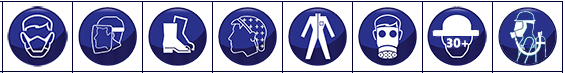 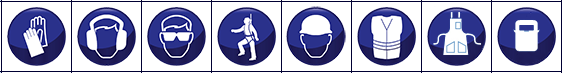 Procedure TitleSOP Number School/Business UnitLocation (building/lab/workshop if applicable)SOP Development DateSOP Development DatePrepared bySOP Review DateSOP Review DateVersion #Equipment Details: (Provide details of the make, model, type and number of equipment. If multiple types add photos of all if appropriate – Remove this text)Equipment Details: (Provide details of the make, model, type and number of equipment. If multiple types add photos of all if appropriate – Remove this text)Add Photo of Equipment hereAdd Photo of Equipment hereAdd Photo of Equipment hereRelevant Australian Standards / Codes of Practice / LegislationChemicals and Relevant Safety Data Sheets (can be obtained via UNE subscription to ChemWatch)Plant & Equipment RequiredLicenses RequiredCompetencies RequiredProcedure TitleSOP Number Section 1 - PPE RequiredDust MaskFace ShieldFoot ProtectionHair NetProtective ClothingRespiratorSun ProtectionBreathing ApparatusCompulsoryAs neededHand ProtectionHearing ProtectionSafety GlassesSafety HarnessSafety HelmetSafety VestApron/Lab CoatWelding MaskCompulsoryAs neededAdditional PPE/NotesAdditional PPE/NotesAdditional PPE/NotesAdditional PPE/NotesAdditional PPE/NotesAdditional PPE/NotesAdditional PPE/NotesAdditional PPE/NotesAdditional PPE/NotesApproval of SOPApproval of SOPApproval of SOPApproval of SOPNameTitleDateSignatureSign OffSign OffSign OffSign OffSign OffThe University shall provide information and training to workers to enable them to perform tasks safely. This section is signed by workers (and supervisors) to indicate their understanding of the Standard Operating Procedure and indicates their competence to complete the job in a safe manner as deemed by their supervisor. Workers should always consult with their supervisor where there is concern about the safety of a task that effects themselves or others.The University shall provide information and training to workers to enable them to perform tasks safely. This section is signed by workers (and supervisors) to indicate their understanding of the Standard Operating Procedure and indicates their competence to complete the job in a safe manner as deemed by their supervisor. Workers should always consult with their supervisor where there is concern about the safety of a task that effects themselves or others.The University shall provide information and training to workers to enable them to perform tasks safely. This section is signed by workers (and supervisors) to indicate their understanding of the Standard Operating Procedure and indicates their competence to complete the job in a safe manner as deemed by their supervisor. Workers should always consult with their supervisor where there is concern about the safety of a task that effects themselves or others.The University shall provide information and training to workers to enable them to perform tasks safely. This section is signed by workers (and supervisors) to indicate their understanding of the Standard Operating Procedure and indicates their competence to complete the job in a safe manner as deemed by their supervisor. Workers should always consult with their supervisor where there is concern about the safety of a task that effects themselves or others.The University shall provide information and training to workers to enable them to perform tasks safely. This section is signed by workers (and supervisors) to indicate their understanding of the Standard Operating Procedure and indicates their competence to complete the job in a safe manner as deemed by their supervisor. Workers should always consult with their supervisor where there is concern about the safety of a task that effects themselves or others.DateWorker NameWorker SignatureSupervisor NameSupervisor SignatureRecords Storage InstructionsAll completed SOPs are to be recorded in TRIM Container A17/2181 utilising a TRIM license in your School/Business Unit. Completed SOPs are to be published on Safety Hub for ongoing utilisation.